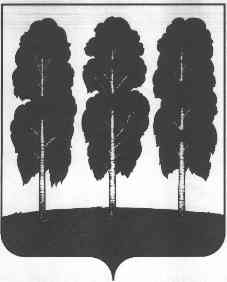 АДМИНИСТРАЦИЯ БЕРЕЗОВСКОГО РАЙОНАХАНТЫ-МАНСИЙСКОГО АВТОНОМНОГО ОКРУГА – ЮГРЫПОСТАНОВЛЕНИЕ от  06.11.2018                                                                                                           № 972пгт. БерезовоО внесении изменений в приложение к постановлению администрации Березовского района      от 11.10.2017   № 835 «О Порядке проведения оценки регулирующего воздействия проектов муниципальных нормативных правовых актов Березовского района, экспертизы и оценки фактического воздействия муниципальных нормативных правовых актов Березовского района, затрагивающих вопросы осуществления предпринимательской и инвестиционной деятельности и о признании утратившими силу некоторых муниципальных нормативных правовых актов администрации Березовского района» 	В целях эффективной организации работы администрации Березовского района по принятию нормативных правовых актов:	1. Внести в приложение к постановлению администрации Березовского района от 11.10.2017 № 835 «О Порядке проведения оценки регулирующего воздействия проектов муниципальных нормативных правовых актов Березовского района, экспертизы и оценки фактического воздействия муниципальных нормативных правовых актов Березовского района, затрагивающих вопросы осуществления предпринимательской и инвестиционной деятельности и о признании утратившими силу некоторых муниципальных нормативных правовых актов администрации Березовского района» следующие изменения:	1.1. Пункт 4.9 изложить в следующей редакции:«4.9. Срок проведения публичных консультаций устанавливает регулирующий орган с учетом степени регулирующего воздействия положений, содержащихся в проекте муниципального нормативного правового акта, но не может составлять менее:– 7 рабочих дней – для проектов муниципальных нормативных правовых актов, содержащих положения, имеющие высокую степень регулирующего воздействия;– 5 рабочих дней – для проектов муниципальных нормативных правовых актов, содержащих положения, имеющие среднюю степень регулирующего воздействия;– 3 рабочих дня – для проектов муниципальных нормативных правовых актов, содержащих положения, имеющие низкую степень регулирующего воздействия.».	1.2. В пункте 4.11 цифру «10» заменить цифрой «3».	1.3. В пункте 5.1 цифру «10» заменить цифрой «5».	1.4. В пункте 5.6 цифру «10» заменить цифрой «5».1.5. В пункте 6.4 цифру «20» заменить цифрой «7».1.6. В пункте 6.10 цифру «10» заменить цифрой «3».1.7. В пункте 6.14 цифру «10» заменить цифрой «5».1.8. В пункте 7.8 цифру «20» заменить цифрой «7».1.9. В пункте 7.10 цифру «10» заменить цифрой «3».1.10 В пункте 7.13 цифру «10» заменить цифрой «3».1.11 В пункте 7.14 цифру «15» заменить цифрой «5».2. Опубликовать настоящее постановление в газете «Жизнь Югры» и разместить на официальном веб-сайте органов местного самоуправления Березовского района.	3. Настоящее постановление вступает в силу после его официального опубликования.Глава района                                                                                                  В.И. Фомин